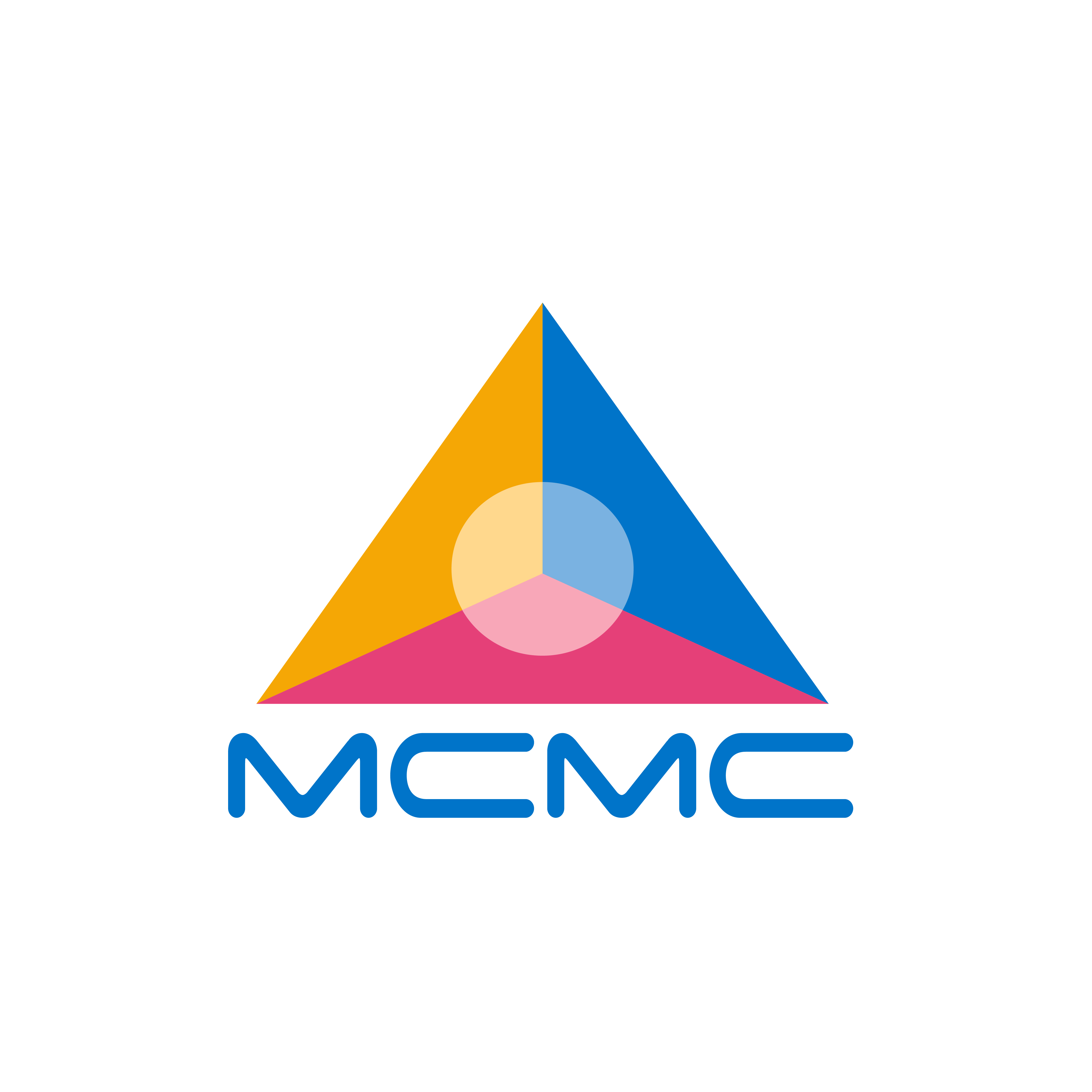 Date of application:                                                                   Ref no.:     MALAYSIAN COMMUNICATIONS AND MULTIMEDIA COMMISSIONApplication Checklist for Special Approval Application For Communications EquipmentNo.DescriptionApplicantMCMC1.Special Approval Application Letter 2.Special Approval Application Form [SDD/SA-F02]3.Technical specifications / brochure with the operating frequency and maximum radiated power (EIRP) for each model4.Copy of Apparatus Assignment / Letter of Notification 5.Proposal paper (for trials, market surveys, demonstration or R&D)6.Letter of undertaking not to transmit the frequency, if applicable7.Supporting letter by end user, if applicable8.Supporting letter from organizer of the exhibition, if applicable9.Relevant Test Report, if applicable10.Copy of invoice or pro-forma invoice, if applicable11.Other supporting documents, if requiredSubmitted bySubmitted bySubmitted byReviewed byReviewed byReviewed byReviewed by…………………………………………………………………………………………………………………………………………………………………………………………………………………………………………………………………………………………………………………………………..…………………………………………………………………..…………………………………………………………………..Name: Name            Name            :Designation:DesignationDesignation:Date:DateDate: